Dzieci kolorują obrazek o pomocy dla innych .Ks. Marcin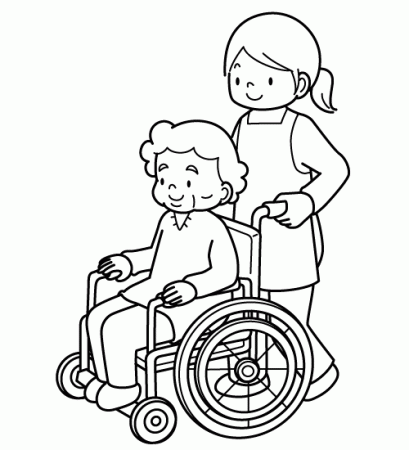 